如何加入华西网络联盟流程第一步. 微信关注“华西医院远程联盟”公众号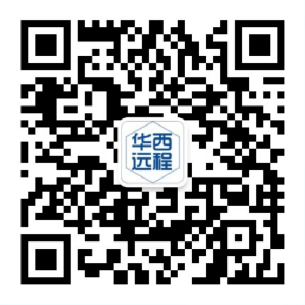 第二步. 进入“服务管理-加入我们-开始申请”，逐项填写并提交申请信息。具体操作说明查看公众号“服务管理-办事流程-加入华西网络联盟流程”；第三步.华西医院内部审核完成后，由公共事业发展部通知申请医院，进行“华西远程医学网络平台”建设；第四步. 申请医院远程医学网络平台开通后，主动与华西医院公共事业发展部取得联系，签订《四川大学华西医院/华西第二医院网络联盟医院合作协议书》，正式成为华西网络联盟医院，即可向华西远程医学中心申请远程医学教育和远程会诊咨询服务。华西医院公共事业发展部联系人及电话：李老师  028-85422126华西医院远程医学中心联系人及电话：董老师 028-85423067、85422248